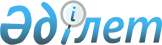 Об отмене постановления акимата города Костаная от 14 ноября 2022 года № 2606 "Об установлении публичного сервитута на земельный участок"Постановление акимата города Костаная Костанайской области от 27 марта 2023 года № 503
      Акимат города Костаная ПОСТАНОВЛЯЕТ:
      1. Отменить постановление акимата города Костаная "Об установлении публичного сервитута на земельный участок" от 14 ноября 2022 года № 2606.
      2. Контроль за исполнением настоящего постановления возложить на курирующего заместителя акима города Костаная.
      3. Настоящее постановление вступает в силу с момента его подписания.
					© 2012. РГП на ПХВ «Институт законодательства и правовой информации Республики Казахстан» Министерства юстиции Республики Казахстан
				
      Аким 

М. Жундубаев
